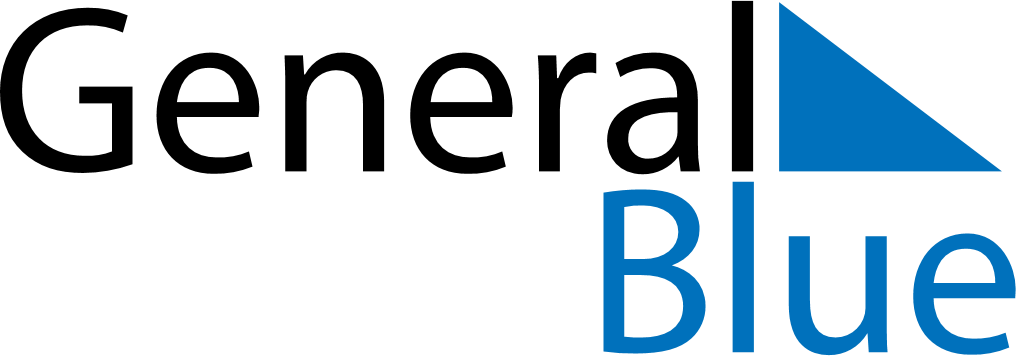 April 2022April 2022April 2022RwandaRwandaMONTUEWEDTHUFRISATSUN12345678910Genocide Memorial Day11121314151617Good Friday18192021222324Easter Monday252627282930